ВНИМАНИЕ!  ВНИМАНИЕ!  ВНИМАНИЕ!Дорогие Умники и Умницы!Весь год вы сражались в смекалке с Тётушкой Совой.Спасибо всем, кто отвечал на вопросы тётушки Совы!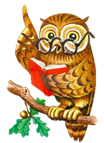 По итогам  года самыми активными участниками сезона 2018 – 2019 уч.г. стали: Макарова Настя, Клопкова Саша, Заикина Ксюша, Мартынова Настя, Карпов Алёша, Гуреева Лиза, Семёнова Настя.Хованов Лев, Оганян Марк, Гуреева Маруся, Тишкин Максим, Тонин Андрей, Крюков Артём, Подлеснов Иван.Егоров Даниил, Казинов Саша, Мартынова Ксения, Дивин Влад, Фадеева София, Кутко Фёдор,      Рыбина Богдана.Мезенёв Савелий, Матюшина София, Цветков Саша, Милюченкова Даша.ПОЗДРАВЛЯЕМ!!!